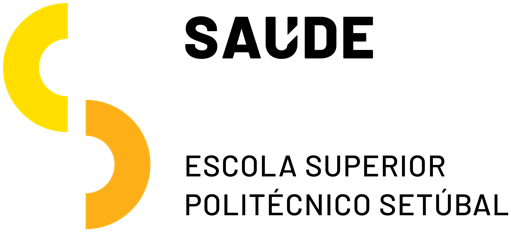 FICHA CURRICULAR MESTRADO EM TERAPIA DA FALA Por favor, preencha e selecione as opções que se aplicam.Não preencha os espaços sombreados.Nome (completo) ________________________________________________________________Local de trabalho (principal) _______________________________________________________Local de trabalho (outros) _________________________________________________________Afiliação científica (SPTF ou outra, internacional) ______________________________________Afiliação profissional (APTF ou outra, internacional) ____________________________________O 1º ano do Mestrado em Terapia da Fala pressupõe a realização de 4 unidades curriculares de opção (UC opcionais), de entre 12 à escolha, para além das 6 obrigatórias (3 em cada semestre).Para ser informado em tempo útil (antes de efetivar a sua matrícula no curso) da lista de UC opcionais com condições para abrir (mínimo de 8 estudantes interessados), ordene as UC opcionais em função das suas preferências (1º, 2º, 3º, 4º, 5º, 6º, 7º, 8º, 9º, 10º, 11º e 12º) e coloque uma cruz na(s) que não lhe interessar(em) de todo:Declaro sob compromisso de honra a veracidade de todas as informações e a autenticidade do(s) comprovativo(s) instruídos no processo de candidatura.Data: ____/____/____O(A) Candidato(a): ________________________________A – Habilitação Académica e Profissional (Graus e Diplomas) [até 8 pontos, dependendo da classificação final obtida no curso conferente de grau em Terapia da Fala e das habilitações profissionais e/ou pós-graduadas]Nota de Licenciatura ou Bacharelato em Terapia/Terapêutica da Fala [até 4 pontos]: ≤ 12 valores (1 ponto); 13-14 valores (2 pontos); 15-16 valores (3 pontos); ≥ 17 valores (4 pontos).Título de Especialista e/ou Curso(s) pós-graduado(s) conferente(s) de grau [até 4 pontos – opções cumulativas]: Título de Especialista na área da Terapia e Reabilitação (Terapia da Fala) - 7.72.726 (1 ponto); Mestrado em Terapia da Fala ou em área afim (1 ponto); Doutoramento em Terapia da Fala ou em área afim (2 pontos).B – Formação e Atualização Científica e Profissional[até 3 pontos, dependendo do número de horas de formação de atualização científica e profissional]Considerando o somatório das formações de atualização científica e profissional realizadas na área da Terapia da Fala e outras afins (respetivamente, congressos ou outros eventos congéneres, e formações ou cursos curtos/breves, médios ou longos - pós-graduações, inclusive, por não se tratar de um grau académico), indique quantas horas realizou, de acordo com os intervalos abaixo apresentados:24h a 60h (1 ponto); 61h a 120h (2 pontos); +121h (3 pontos).C – Atividade Científica[até 3 pontos - opções cumulativas -, dependendo do tipo e número de atividades científicas]Considerando os trabalhos científicos de que é (co)autor (pósteres, comunicações, publicações científicas ou outros produtos congéneres de cada destes), apresentados em evento nacional ou internacional, indique o que realizou:um póster ou mais (0,5 pontos); uma comunicação ou mais (1 ponto); uma publicação científica ou mais (1,5 pontos).D - Experiência Profissional[até 3 pontos, dependendo do número anos de experiência]< 2 anos (0,5 pontos);2;01 a 5 anos (1 ponto); 5;01 a 10 anos (2 pontos); +10;01 anos (3 pontos).E - Experiência Profissional em cargos/funções de gestão ou coordenação[até 3 pontos, dependendo dos diferentes cargos/funções assumidos]Considerando os cargos/funções que exerceu durante pelo menos um ano (civil ou letivo), repetidas vezes ou não, indique quantos assumiu, distintos uns dos outros:um cargo/função de gestão ou coordenação (1 ponto);dois cargos/funções de gestão ou coordenação (2 pontos); três ou mais cargos/funções de gestão ou coordenação (3 pontos).Perturbações da fala na criançaPerturbações da deglutição no adulto e no idosoPerturbações da linguagem oral na criançaPerturbações da fluência no adolescente e no adultoPerturbações da linguagem escrita na criançaPerturbações da voz no adulto e no idosoPerturbações da fluência na criançaPerturbações da linguagem no adulto e no idosoPerturbações da voz na criançaPerturbações da fala no adulto e no idosoLinguística aplicada à Terapia da FalaAconselhamento em Terapia da Fala